Unit 1.2 Reading AssignmentsTuesday, 9/20Ch 5.1:  Conquest by the Cradle – Horsepower & Sailpower*5.1 QuizThursday, 9/22Ch 5.2:  Dominant Dominians – Colonial Folkways*no quizFriday, 9/23AMSCO – Ch 4 (IN CLASS)	*bring your books! Tuesday, 9/27Ch 6.1 – France finds a foothold in Canada – Clash of Empires*no quiz Thursday, 9/29Ch 6.2 – George Washington inaugurates war with France – Wars fateful aftermath*Ch 6 quiz (yes, sections 1 & 2)Friday, 9/30Ch 7.1 – The Deep roots of Revolution – Tea Brewing in Boston*no quizTuesday, 10/4Ch 7.2 – Parliament Passes the “Intolerable Acts” – A thin line of heros*Ch 7 quiz (yes, sections 1 & 2 together again)Thursday, 10/6Ch 8.1 – Congress drafts George Washington – The Loyalist ExodusFriday, 10-7Ch 8.2 – General Washington @ Bay – A New Nation Legitimized.  *Ch 8 quiz (both sections)Tuesday, 10/11AMSCO – CH 5 (IN CLASS)	*bring your books!! 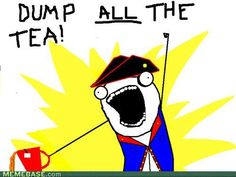 